Ten Pegs on a HangerYou need: number cards, 0 to 10 with two number 5s. Also, a metal coat hanger, ten clothes pegs and a tea-towel. (If you don’t have pegs, you can create the same effect by hanging paper clips or safety pins or even bracelets or hair ties from the coat hanger!)  How to playLay out the number cards face up.Peg ten pegs along the coat-hanger.  Count them along it, touching each one as you go. One, two, three, etc.Ask your child to turn around.  Cover some of the pegs by hanging the tea-towel over it.  The child must choose the number card to match the number of pegs hidden.  They show you. Reveal the hidden pegs – were they correct?  If so, they find the number card to match the pegs which were not hidden. 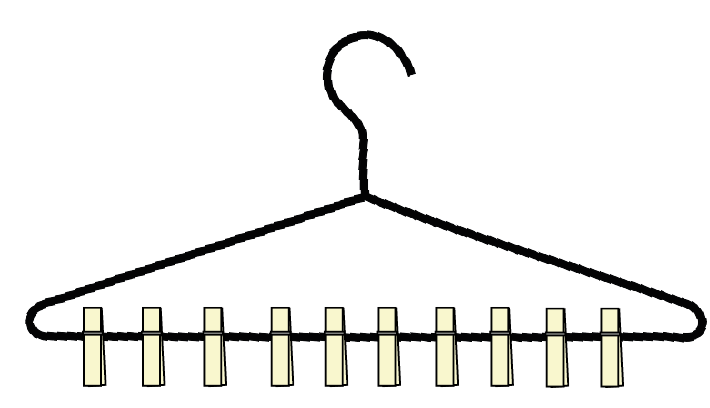 Write a matching addition for these pegs, e.g. 6 + 4 = 10Now play again, with you hiding a different number of pegs. Keep playing like this, perhaps taking turns to hide the pegs. 